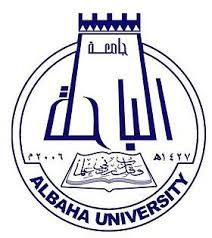  أولاً : البيانات الشخصية :ثانياً : المؤهلات العلمية :ثالثاً : الدرجات العلمية :رابعاً : المهام الإدارية التي كُـلِّف بها العضو :خامساً : اللجان التي شارك فيها العضو : (جامعة الباحة فقط )سادساً : المشاركات التي شارك فيها العضو في خدمة الجامعة والمجتمع :أ : الماجستير والدكتوراه :ب : الإنتاج العلمي (المنشور/ المقبول للنشر)  :	جـ : المقررات الدراسية التي قام العضو بتدريسها: د: الإشراف على رسائل الماجستير والدكتوراه:ثانيا: رسائل الماجستير  والدكتوراه التى تم مناقشتها :هـ : العضوية في الجمعيات العلمية  :و : الدورات التدريبية :ز : المؤتمرات والندوات وورش العمل :ح : الاهتمامات وشهادات التقدير (يجب أن تكون مدعومة بالأبحاث أو الشهادات المعتمدة)  :الإنجازات والأنشطة العلمية الأخرى:    الاسم:    د فوزيه خميس الغامدي                                           التوقيع:                                                       التاريخ:   اسم عضـو هيئة التدريسفوزيه خميس سعيد الغامديFawzia Khamis Saeed Al-Ghamdiفوزيه خميس سعيد الغامديFawzia Khamis Saeed Al-Ghamdiفوزيه خميس سعيد الغامديFawzia Khamis Saeed Al-Ghamdiرقم السجل المدني/الإقامة1049513698الكليةالتربيهرقم المنسوب1563الحالة الاجتماعيةمتزوجهتاريخ الميلادالبريد الإلكترونيf.g2001@hotmail.comfkalghamdi@bu.edu.saجوال0503781801هاتف عملفاكسالمؤهلتاريخ الحصول عليهالتخصصالجامعة و الكليةبكلوريوس1420احياءكلية التربيه جامعة الباحهماجستير1425مناهج وطرق تدريس العلوم كلية التربيه جامعة ام القرىدكتوراه1433مناهج وطرق تدريس العلومكلية التربيه جامعة ام القرىالدرجة العلميةتاريخ الحصول عليهاالجهةملاحظاتمحاضر1425كلية التربيه جامعة الباحهأستاذ مساعد1434كلية التربيه جامعة الباحهمالمهام الإداريةفترة التكليفملاحظات1رئيسة النشاط الثقافي 1425/1424هـ2عضوة في لجنة التأديب 1426/1425هـ3عضوة في صندوق الطالبات _____________4رئيسة مشروع الملك عبد الله بن عبد العزيز لتطوير التعليم العام 1430/1429هـ5نائبة رئيسة مركز القياس بالباحة 1429هـ6نائبة رئيسة مركز القياس بالباحة 1430ه7رئيسة مركز اختبارات قياس بالباحة 1431/1432هـ للقدرات ( 1 –2)8رئيسة مركز اختبارات قياس بالباحة 1431/1432هـ للتحصيلي9رئيسة مركز اختبارات قياس بالباحة 1431/1432هـ للموهبةرئيسة مركز اختبارات قياس بالباحة1431/1433هـ للقدرات ( 1 – 2)رئيسة مركز اختبارات قياس بالباحة 1432/1433هـ للتحصيليرئيسة مركز اختبارات قياس بالباحة 1432/1433هـ للموهبةرئيسة مركز اختبارات قياس بالباحة1433/1434هـ للقدرات ( 1 – 2)رئيسة مركز اختبارات قياس بالباحة 1433/1434هـ للتحصيليرئيسة مركز اختبارات قياس بالباحة 1433/1434هـ للموهبةرئيسه مركز اختبارات قياس بالباحة 1433/1434هـ لكفايات المعلماترئيسه مركز اختبارات قياس بالباحة الجامعيين واللغة الإنجليزية1433/1434هـرئيسه مركز اختبارات قياس بالباحة 1434/1435هـ القدرات (1 – 2)رئيسه مركز اختبارات قياس بالباحة 1434/1435هـ التحصيليرئيسه مركز اختبارات قياس بالباحة الجامعيين واللغة الإنجليزية1434/1435هـرئيسه مركز اختبارات قياس بالباحة لكفايات المعلمات1434/1435هـرئيسه مركز اختبارات قياس بالباحة موهبة1434/1435هـرئيسه مركز اختبارات قياس بالباحة الجامعيين واللغة الإنجليزية 1435/1436هـرئيسه مركز اختبارات قياس بالباحة لكفايات المعلمات1435/1436هـنائبة مركز اختبارات قياس بالباحة الموهبة1434/1435هـرئيسه مركز اختبارات قياس بالباحة القدرات (1-2)1435/1436هـرئيسه مركز اختبارات قياس بالباحة التحصيلي1435/1436هـرئيسه مركز اختبارات قياس بالباحة القدرات1436/1437هـرئيسه مركز اختبارات قياس بالباحة لكفايات المعلمات1436/1437هـرئيسه مركز اختبارات قياس بالباحة القدرات 1437/1438هـرئيسه مركز اختبارات قياس بالباحة التحصيلي1437/1438هـرئيسه مركز اختبارات قياس بالباحة لكفايات المعلمات1437/1438هـوكيلة قسم المناهج وطرق التدريس بكلية التربية1431-1432-1433هـوكيلة كلية التربية  1434هـ - حتى الان محكمة أبحاث في الإدارة العامة للتعليم بمنطقة الباحة في المؤتمر ( اقتصاد المملكة العربية السعودية بين التنمية المستدامة والرؤى المستقبلية ) .1433-1434-1435عضوة في لجنة التنمية الاجتماعية بالعلا ء. ----------مشرفة على القسم النسائي في الجنادرية في دورة 30 1437 هـمشرفة على القسم النسائي في الجنادرية في دورة 311438 هـنائبة حفل التخرج بجامعة الباحة  1431-1432هـرئيسة حفل التخرج بجامعة الباحة 1433-1434-1435-1436 -1437هـعضوه مستشاره في كلية التقنية للبنات بالمندق  1436-1437-1438هـعضوه مشاركة في الأنشطة العامة بالتعليم1435-1436-1437-1438-1439همشرفه على وحدة التربية الميدانية بكلية التربية              1435- 1439هـالاشراف على مجلات كلية التربية الصادرة من كل قسم وكيلة التربية بشكل عام------------الاشراف على المسابقات التي تنظمها كلية التربية داخل الكلية وخارجها . -------------الاشراف على المعارض التي تنظمها كليات التربية في المدارس بعد الانتهاء من التربية العملية .-------------الاشراف على معارض كلية التربية تحت اشراف الأقسام وهي معرض رياض الأطفال – معرض التربية الخاصة – معرض التربية الفنية ويشمل المعرض العامة السنوي ومعرض اعمال التربية العملية .-------------------عضوه لجنة المعيدين والمحاضرين بالجامعة 1439هالاشراف على طالبات الدراسات العليا عدد 13 طالبة في مجال تخصص مناهج وطرق تدريس العلوم ----------عضوه في بيت الخبرة بالباحة 1438-1439مقدمه في منظومة التعليم الإلكتروني بفندق الفالح 6/7/1437هعضوه في تشكيل المجلس الاستشاري الطلابي في كلية التربية بشطريها ( طلاب – طالبات ) لعام 1439-1440هماسم اللجنةمهام اللجنةفترة عمل اللجنةملاحظات1عضوه في لجنه لتنظيم مشاركة الجامعة في مهرجان الصيف بمنطقة الباحة والمحافظات التابعة لها .1436-1437/1437-1438عضوه في لجنة فرعية بكلية التربية لدراسة قضايا الطالبات                1439-1440هعضوه في اللجنة الدائمة للتوعية الفكرية بالجامعة 1439  -1440هرئيسة لجنة التوظيف النسائي بالجامعة 1438-1439هرئيسة اللجنة المنظمة لورشة العمل الجودة من النظير الى التطبيق المعلن عنها من قبل مركز الأمير مشاري للجودة وتحسين الأداء16/2/1439هـعضوه في اللجنة العليا لقضايا الطالبات بجامعة الباحة 1439-1440هرئيسة اللجنة الفرعية بكلية التربية للطالبات .1439-الان رئيسة اولمبياد الرياضيات بالمشاركة بين الجامعة والتربية والتعليم .عضوه لجنة المعيدين والمحاضرين بالجامعة 1439ماسم المشاركةنوع المشاركةالفترة ملاحظات1اعداد 4 أبحاث منشورة ممولة لجامعة الباحة في مجال التخصص بالمشاركة وواحد مجتمعي 2افتتاح عدد من المشاغل النسائية بمنطقة الباحة . 3مناقشة عدد من الرسائل العلمية في مجال التخصص ومجالات تربوية .4المشاركة في العديد من الفعاليات والأنشطة الخاصة بكلية التربية للاحتفال باليوم الوطني كل عام منذ التعيين الى الان بأذن الله .5المشاركة بفعاليات الملتقى اثار المملكة العربية السعودية بالتعاون مع الهيئة العامة للأثار والتراث الشعبي بمنطقة الباحة من خلال المعرض الذي  نظمته كلية التربية قسم التربية الفنية 19/2/1439ه6مقدمة في منظمة التعليم الإلكتروني بفندق الفالح 6/7/1437ه7مشاركة في برنامج تأهيل اسر ذوي الاحتياجات الخاصة ( لست وحدك ) بلجنة التنمية الاجتماعية في بالعلا . 1436ه8مشاركة في المؤتمر العلمي السادس لطلاب وطالبات جامعة الباحة ( للأبداع ) 1436ه.910حضور برنامج ( تعالوا نفهمهم ) بمناسبة اليوم العالمي للتوحد 22/4/1439ه.11121314151617حضور ملتقى التعريف النسائي للمشروع الوطني للوقاية من المخدرات ( نبراس ). 2/2/1439ه18حضور الملتقى التعريفي النسائي الحادي عشر للمشروع الوطني للوقاية من المخدرات ( نبراس ) قاعة الأنشطة بالمجتمع الأكاديمي للطالبات بمجمع العقيق. بتاريخ 2/2/1439ه19حضور المؤتمر الدولي الأول لكلية التربية ( التربية افاق مستقبلية ) بمركز الملك عبد العزيز. 23-26/6/1436ه20حضور فعاليات المؤتمر العلمي السادس لطلاب وطالبات جامعة الباحة بمركز الملك عبد العزير الحضاري.20-21/4/1436ه21حضور فعاليات الملتقى السنوي الأول للبحث العلمي بفندق قصر الباحة.16-17/5/1435ه22حضور الأسس المنهجية والعلمية لكتابة البحوث العلمية بقاعة الأمير فيصل. 4/7/1437ه23حضور اليات تحقيق جودة الإدارة بالجامعات الناشئة على ضوء الخبرات المتبادلة بفندق قصر الباحة.1-2/6/1435ه 24حضور قضايا اكاديمية معاصرة ضمن توجيه جامعة الباحة لبناء منهجية التطوير والتأصل لثقافة الجودة بفندق الفالح 15/2/2016محضور منهجية التغير لضمان الجودة بفندق الفالح 2/12/2015محضور الاعتماد المؤسس وفق معايير الهيئة الوطنية للتقديم والاعتماد الأكاديمي بفندق الفالح. 21/7/1437هحضور التخطيط الاستراتيجي في مؤسسات التعليم العالي " ورشة عمل " ضمن فاعليات المؤتمر الدولي الأول التربية افاق مستقبلية بمركز الملك عبد العزيز الحضاري.23-26/6/1436هحضور الحوسبة السحابية وتطبيقاتها التعليمية بكلية التربية شطر الطالبات.23/3/1439هحضور التفكير خارج الصندوق بشهبة شطر الطالبات.25/3/1439هحضور المؤتمر الطلابي السابع لطلاب وطالبات جامعة الباحة نحو ابداع معرفي وجيل قيادي متميز بشهبة شطر الطالبات 1436-1437ه.حضور الريادة في بحوث الدراسات العليا بكلية التربية شطر الطالبات. 22/6/1438هعنـوان رسالة الماجستيرفاعلية استراتيجية المدخل الكشفي على تنمية بعض مهارات عمليات العلم والتحصيل لدى طالبات الصف الأول متوسط بمنطقة الباحة .عنـوان رسالة الدكتوراهفعالية التدريس وفقا للنظرية البنائية الاجتماعية في تنمية بعض عمليات العلم ومهارات التفكير فوق المعرفي والتحصيل في مادة ا لأحياء لدى طالبات المرحلة الثانوية بمنطقة الباحهمعنـوان الإنتاج العلميتاريخ النشراسم الدوريةملاحظاتمعنـوان الإنتاج العلميتاريخ النشراسم الدوريةملاحظات1برنامج لتحقيق بعض أهداف التربية البيئية للطالبة المعلمة برياض الأطفال بجامعة الباحة . 14352فاعلية برنامج متكامل في تنمية الوعي المروري لدى الأطفال ذوي الاعاقات العقلية14373الحاجات النفسية والاجتماعية والتربوية للأيتام واسرهم بمنطقة الباحة "،14384فاعلية برنامج تدريبي قائم على معايير جودة أساليب التعليم والتعلم لتنمية مهارات إدارة المعرفة لدى معلمات العلوم1439-14405فعالية استخدام خرائط المفاهيم العنكبوتية في تنمية التحصيل والتفكير الناقد لدى طالبات مقرر طرق تدريس (1) بقسم رياض الأطفال بكلية التربية بجامعة الباحة14406فاعلية برنامج تدريبي قائم على نموذج التعلم البنائي في تنمية التقويم الواقعي لدى معلمات العلوم14397فصعوبات تدريس مناهج العلوم بالمرحلة الابتدائية من وجهة نظر المعلمات والمشرفات التربويات بمنطقة الباحة14428فاعلية استخدام المتشابهات في تدريس الاحياء على التحصيل لدى متدربات الكلية التقنية للبنات بمنطقة الباحة1441ماسم المقرررقم المقررالمرحلةملاحظات1قضايا ومشكلات في المناهج13103201دبلوم2أسرية11020109سنه تحضيريه ومتعثرات3مهارات الاتصال11020106سنه تحضيريه ومتعثرات4مناهج التعليم11020103بكالوريوس5مهارات التفكير العلمي11020103تحضيري ومتعثرات6مهارات التعلم11020105تحضيري ومتعثراتخدمة تطوعية (1)11010113مستويات متعددةخدمة تطوعية (2)11010123مستويات متعددةثقافه صحية11020204بكالوريوسميداني _رياض أطفال13101422بكالوريوس (المستوى الثامن)ميداني _التربية الفنية13101426بكالوريوس (المستوى الثامن)ميداني _التربية الخاصة13101451بكالوريوس (المستوى الثامن)تجاهات حديثة في المناهج ا13103111ماجستير مناهج التعليم_ دبلوم13076129دبلومطرق تدريس العلوم                                الفرقة الثالثة احياءطرق تدريس العلوم                                                                   الفرقة الثالثة كيماءطرق تدريس العلوم                                                                الفرقة الرابعة احياءطرق تدريس العلوم                                   الفرقة الرابعة كيمياءطرق تدريس عامه                                   الفرقة الرابعة اقتصادوسائل وتكنولوجيا تعليميه                             الفرقة الثالثة احياءوسائل وتكنولوجيا التعليم                          الفرقة الثالثة كيمياءوسائل وتكنولوجيا التعليم                                                          الفرقة الثالثة اقتصادالتربية العملية رياض الأطفال التربية العمليةتربيه خاصه التربية العمليةتربيه فنيه معنوان الرسالةملاحظات1234567معنوان الرسالةملاحظات123456ماسم الجمعيةمقر الجمعيةنوع العضويةملاحظات1           ماسم الدورة مكان الانعقادتاريخ الانعقادملاحظات1حضور دورة المنهج الخفي واثرة التربوي على السلوك والقيم بشهبة شطر الطالبات. 1/5/1437ه2حضور دورة في تنمية مهارات التفكير العلمي بالرياض 3حضور دورة في البحث العلمي 4حضور دورة بالأمن والسلامة بالكلية. عام 1439ه5حضور دورة تدريبية بعنوان ( مهارات التواصل مع ذوي الإعاقة البصرية ). 1436ه6حضور دورة في التعليم الالكتروني ( نظام جسور ) . 7حضور دورة في الابداع والتميز لدى أعضاء هيئة التدريس في المملكة ( التقويم ) 8حضور دورة في استراتيجيات التدريس .9حضور دورة المنهج الخفي واثرة التربوي على السلوك والقيم بشهبة شطر الطالبات. 1/5/1437ه10حضور دورة ( ضمان وتعزيز الجودة الاكاديمية ). 1436ه11دورة ( مهارات استخدام نظام ) ( Black Board) للإدارة التعليم الالكتروني بكلية العلوم شطر الطالبات 28-29/7/1436ه.12حضور دورة تدريبية متخصصة في مجال البحث النوعي بفندق الفالح.15-16/11/201513حضور دورة تدريبية متخصصة في مجال النشر في منافذ النشر العالمية بفندق الفالح.19-20/201514إقامة دورة عن التفكير خارج الصندوق بإشراف شؤون الطالبات حضور دورة تدريبية بعنوان ( مهارات التعرف على المخدرات والمؤثرات العقلية والوقاية منها ) 7-5-14381516171819202122232425262728293031323334ماسم المؤتمرات أو الندوات أو ورش العملمكان الانعقادتاريخ الانعقادملاحظات1قواعد المعلومات وكيفية استخدام المكتبة الرقمية بعمادة شؤون المكتباتجامعة الباحة18/4/2016م2النشر في منافذ النشر العالمية جامعة الباحة19-20/11/1435ه3مهارات البحث النوعي جامعة الباحة14-15/11/1435ه4مهارات البحث الكمي جامعة الباحة12-13/12/1435ه5الإستراتيجيات الحديثة في التعليم الجامعيجامعة الباحة23-24/11/1435ه6رصد الاحتياجات والمشكلات والتحديات الاجتماعية والظواهر السلبية في المجتمع .جامعة الباحة2/7/1438ه8حضور ورشة عمل بعنوان ( غير واقعك ) من اعداد طالبات فريق رؤية 2030 بكلية التربية12/3/1439ه .9ورشة عمل بعنوان (الاستراتيجيات الحديثة في التعليم الجامعي في المؤتمر العلمي التربية افاق مستقبلية 23_24/11/1435ه.10ورشة عمل بعنوان (مهارات البحث الكمي في المؤتمر العلمي التربية افاق مستقبلية 12 _13/11/1435ه.11ورشة عمل بعنوان ( مهارات البحث النوعي في المؤتمر العلمي التربية افاق مستقبلية 14-15/11/1435ه .12ورشة عمل بعنوان ( قواعد المعلومات وكيفية استخدام المكتبة الرقمية بعمادة شؤون المكتبات في المؤتمر العلمي التربية افاق مستقبلية 18/4/2016م13ورشة عمل توعوية لطلاب وطالبات جامعة الباحة ( النزهة هدفنا جميعا ). 1436ه14ورشة عمل بعنوان ( الجودة من التنظير الى التطبيق ). 6/2/1439ه15حضور ورشة عمل بعنوان " خططي لمستقبلك " بشهبة شطر الطالبات. 18/3/1439ه16حضور فعاليات ملتقى المجمعة الافتراضي المجتمعي تحت شعار مسؤوليتنا في ازمة كورونا بتاريخ بشهر 9من 3-4
3-4/9/144116حضور ورشة عمل بعنوان " هذا محمد " بشهبة شطر الطالبات. 25/3/1439ه17توظيف استراتيجيات التعلم الاجتماعي العاطفي في البيئة التعليمية     05/11/201918    القيادات الأكاديمية الفعَالة          13-11-201919ورشة عمل رحلة العميل   24/06/202020إدارة البشر في الشركات الناشئة   1/07/202021مؤشرات قياس الأداء والمقارنة المرجعية     28/06/202022تفعيل عضو هيئة التدريس لمعايير الجودة            29/06/202023إدارة البشر في الشركات الناشئة   1/07/202024استراتيجيات مهمه في تجاوز اختبار الايلتس (معيدين ومحاضرين)        05/07/2020ممجال الاهتمام(البحث أو الشهادة)تاريخهاملاحظات1234